Rotary Projects Timor-Leste East (RPTLE)7th  July 202120” Sea Container out fitted with SkyHydrant water filter and two internal rectangle water tanksIt has taken us awhile dealing with project management from afar, travel restrictions, Covid 19 lock downs both in Australia and Timor-leste and the devastating floods in Dili Timor-Leste but we are getting there.Credit must go to Brother Adriano and the Students of The Don Bosco Technical Training Centre in Comoro, Dili, for completing our very first water container, now supplying approximately 10,000 litres of clean filtered potable water, daily to the students and the local community of the Don Bosco Comoro complex of approximately 1,000 people.We at Rotary Projects Timor-Leste East (RPTLE) could not have completed this major worthwhile task without the support of all of you working together with Rotary clubs from NSW, Victoria, and Western Australia. 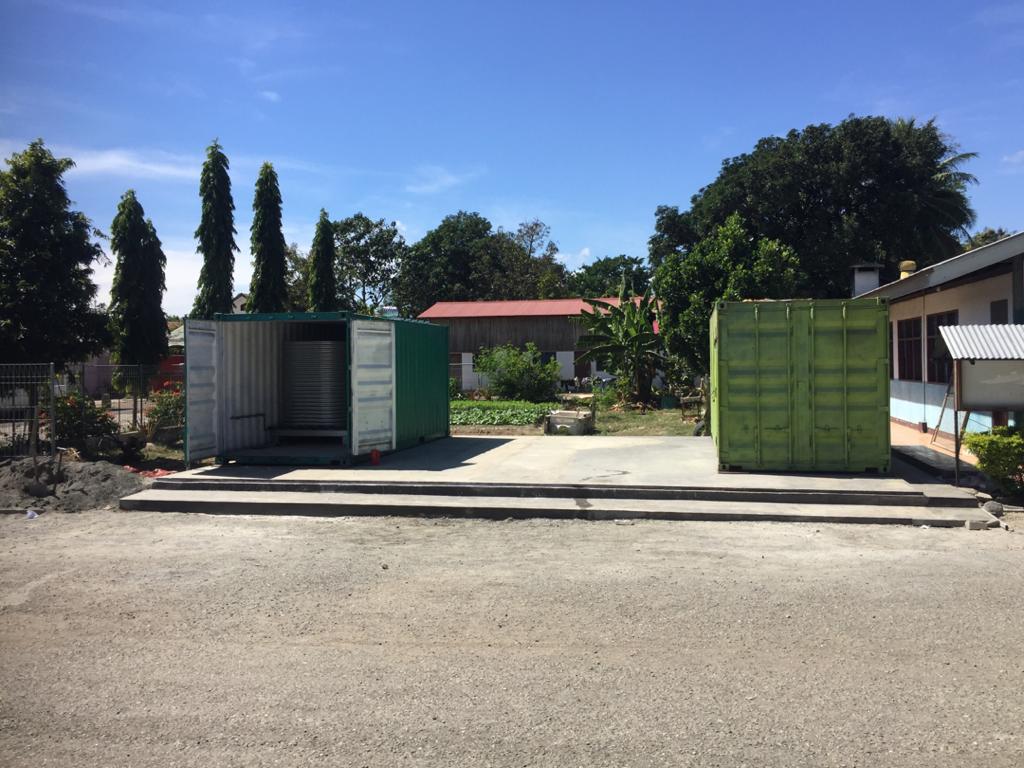 New Pad constructed for the container and work is under way again outfitting the unit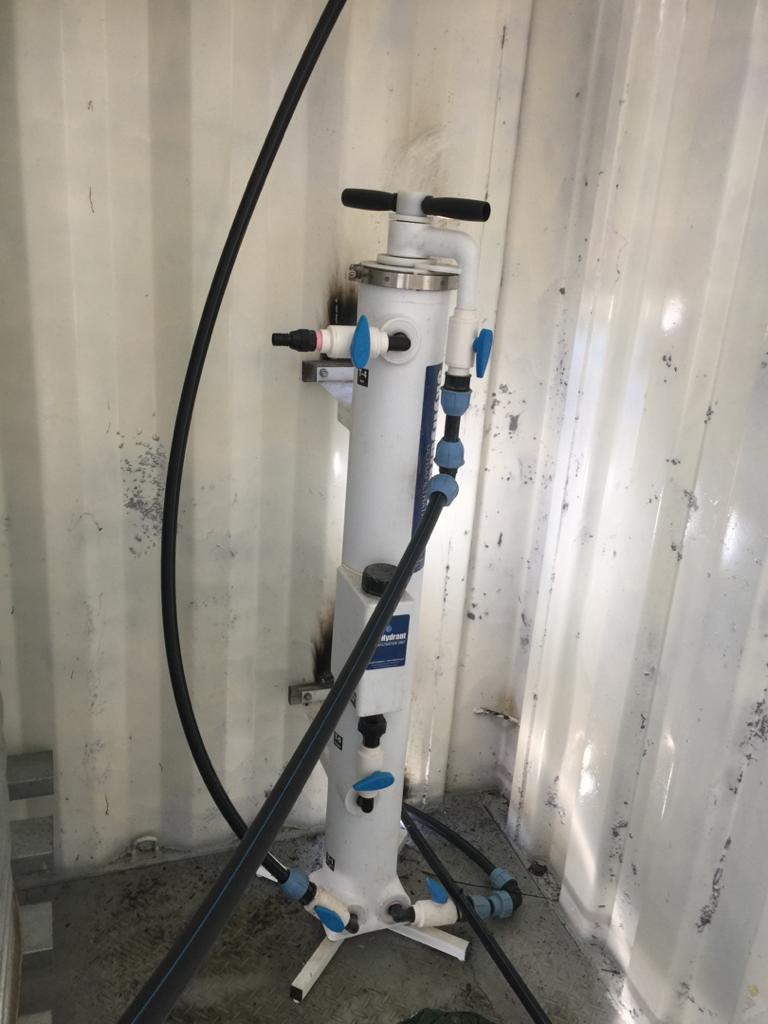 SkyHydrant Water Filter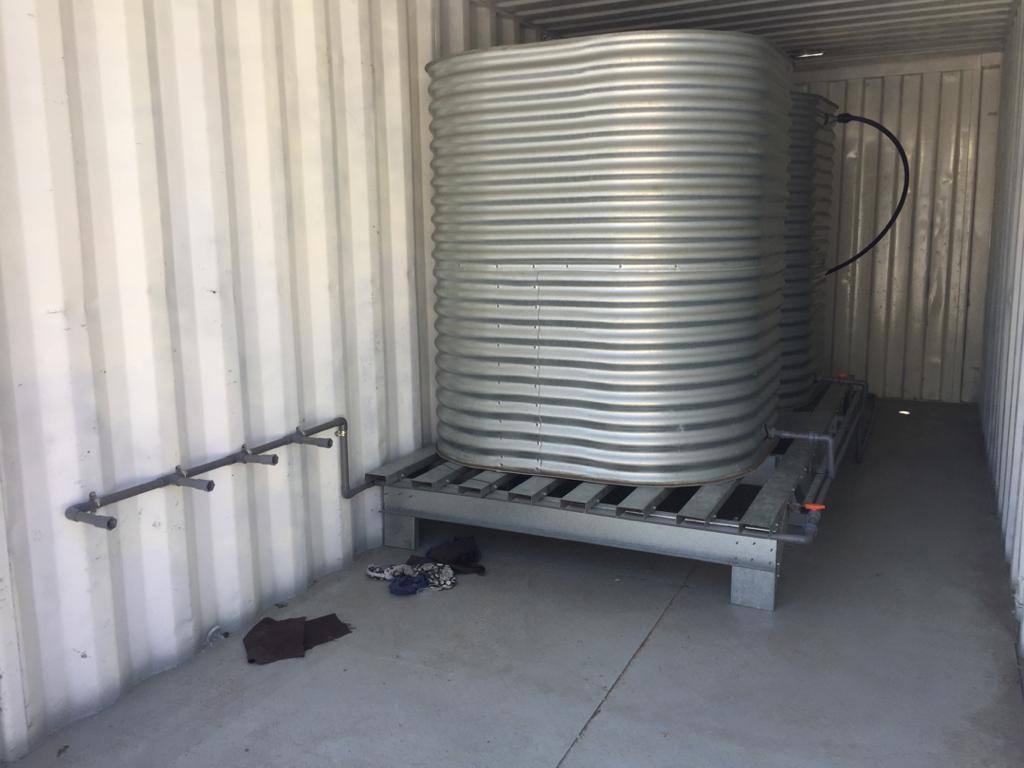 Two 3,000 retangle tanks inside the container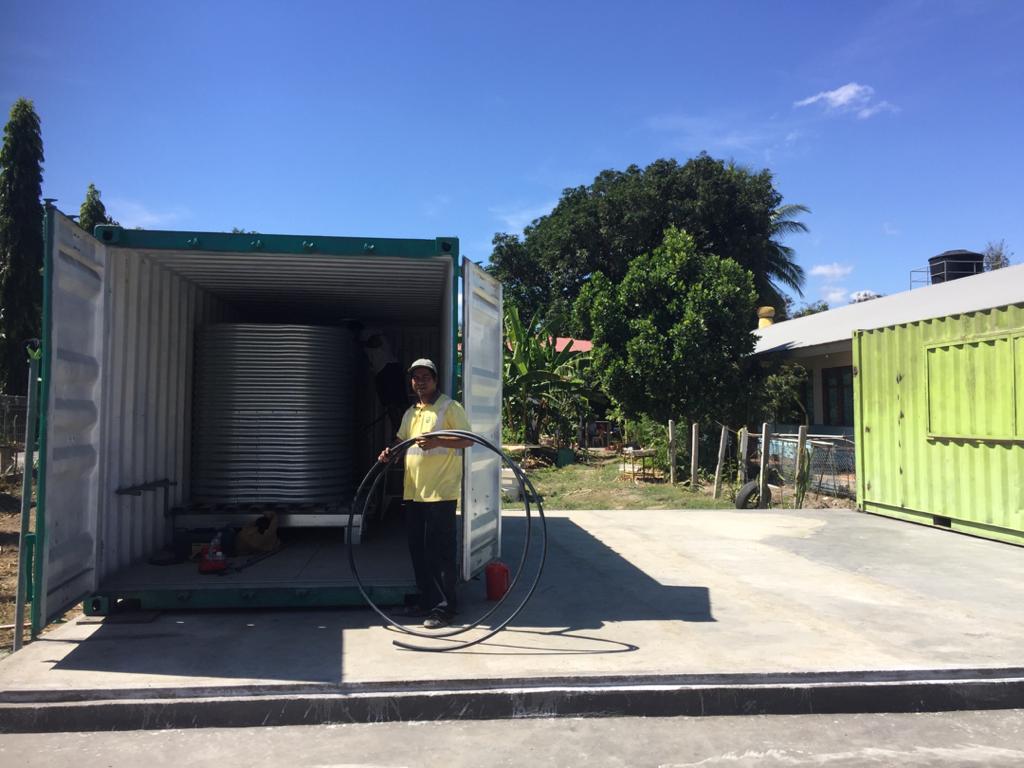 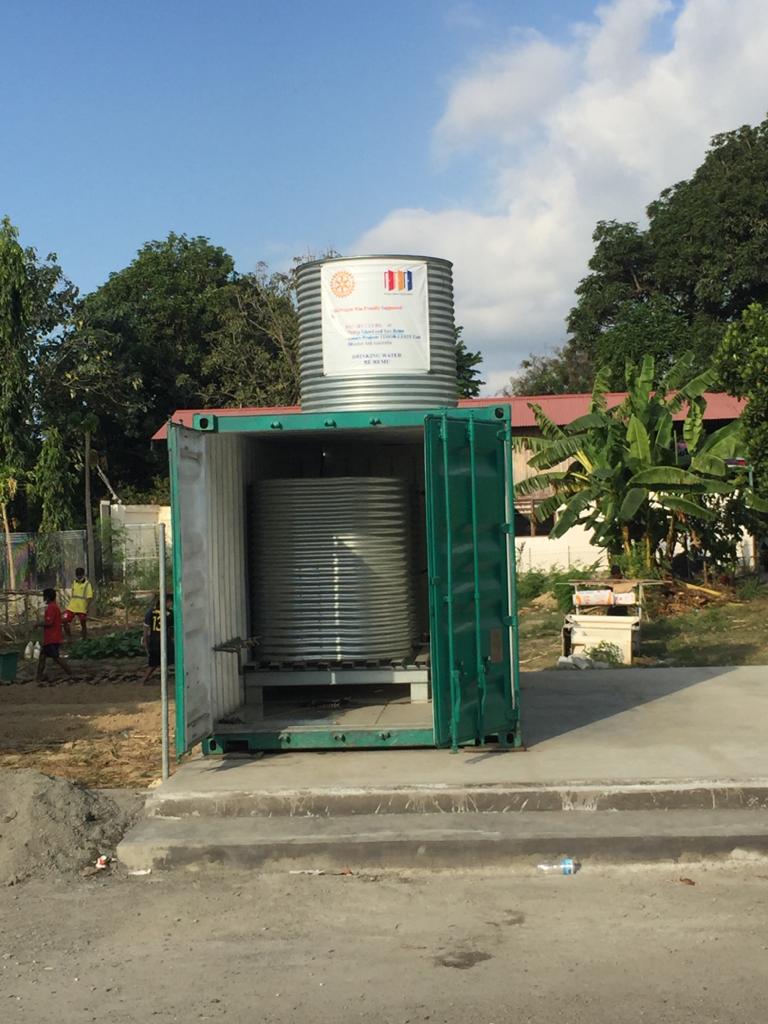 Outfitting the Container                                         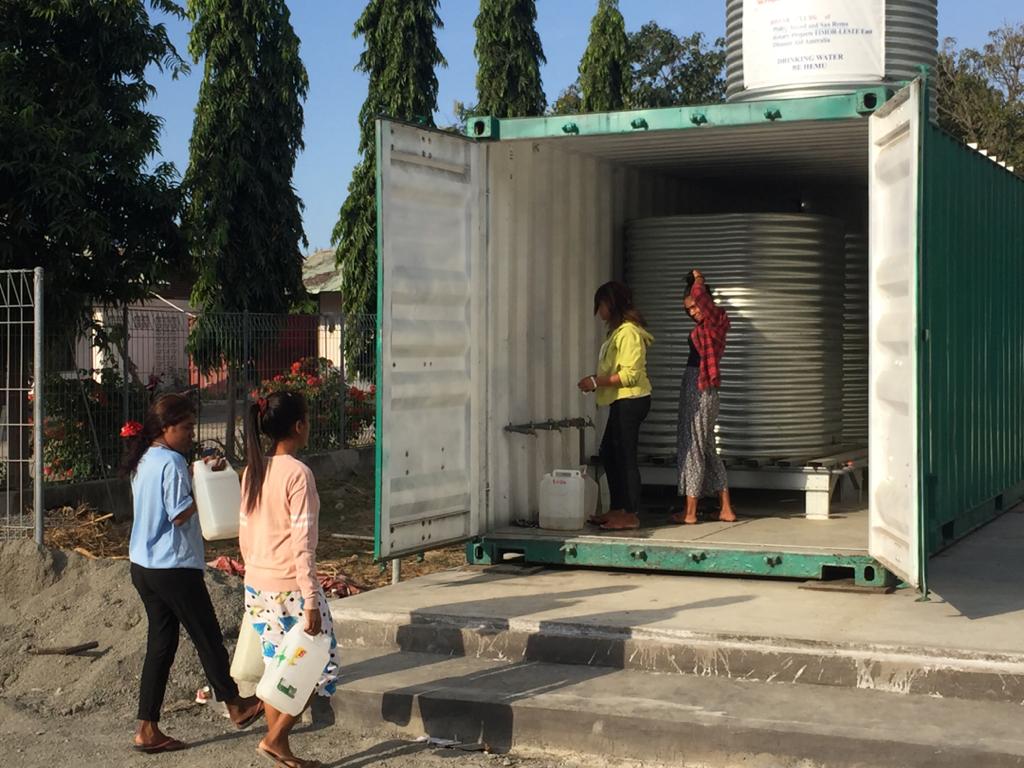 Hurry up we need our water too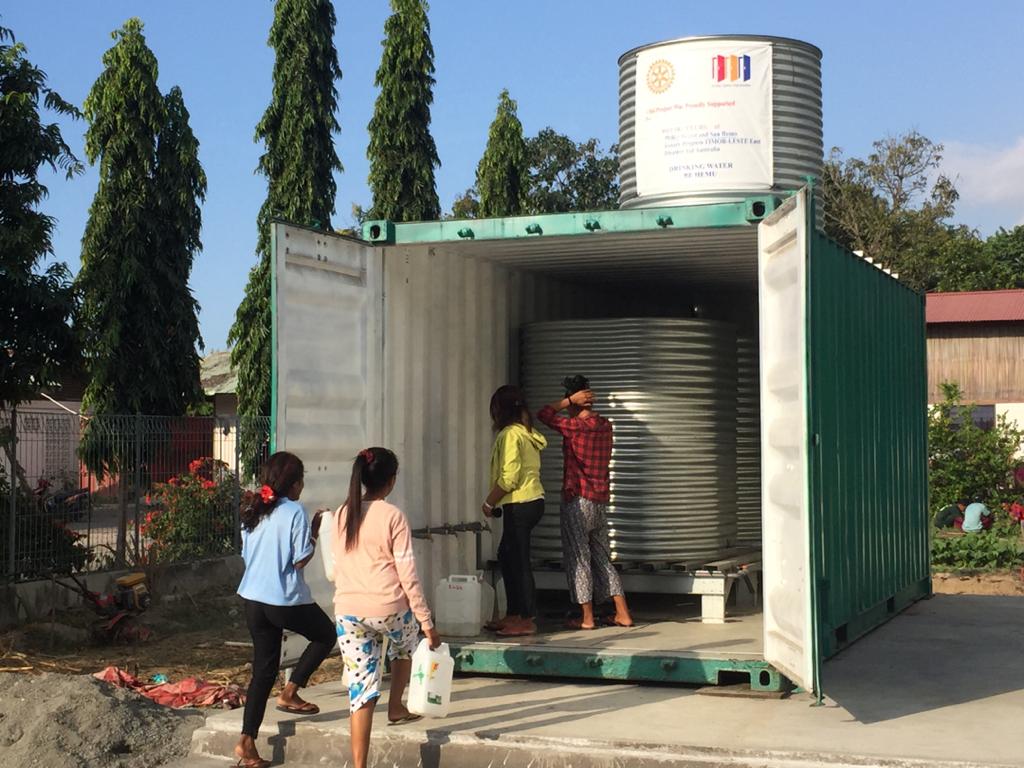 Okay our turnCredit must also go to Duncan Hedditch from the Rotary Club of Phillip Island and San Remo in Victoria, who, not only designed the unit, but also had the construction drawings prepared. This allowed the Students of The Don Bosco Technical Training Centre in Comoro Dili Timor-Leste to follow the plans during the construction phase. Thank you to both Duncan and Brother Adriano and his students, and just as importantly all the Rotary Clubs that have made this possible without any Foundation funding.Again, I say, “Thank You All”, on behalf of the Timorese PeopleNow let’s start the next task.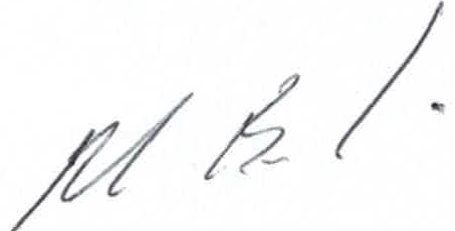 Max BirdProject Manager for Rotary Projects Timor-Leste EastPresident Rotary Club of Kwinana Club 2015-17    Kwinana Rotary Club International ManagerMobile +61 (0) 419045835E-Mail maxbird@bigpond.com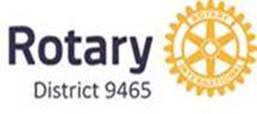 